EKSISTENSI KOMUNITAS KEAGAMAAN(Studi kasus mengenai komunitas keagamaan islam Pemuda Hijrah The Shift )EXISTENCE OF RELIGIOUS COMMUNITIES( Case studies on islamic religious communities Pemuda Hijrah The Shift )Oleh :Zulhilmi132050049SKRIPSIUntuk Memperoleh Gelar Sarjana Pada Program Studi Ilmu Komunikasi Fakultas Ilmu Sosial dan Ilmu Politik Universitas Pasundan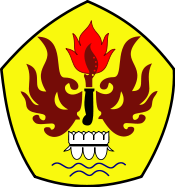 FAKULTAS ILMU SOSIAL DAN ILMU POLITIK UNIVERSITAS PASUNDAN                    BANDUNG                                                              2017